John Hardin SBDM Council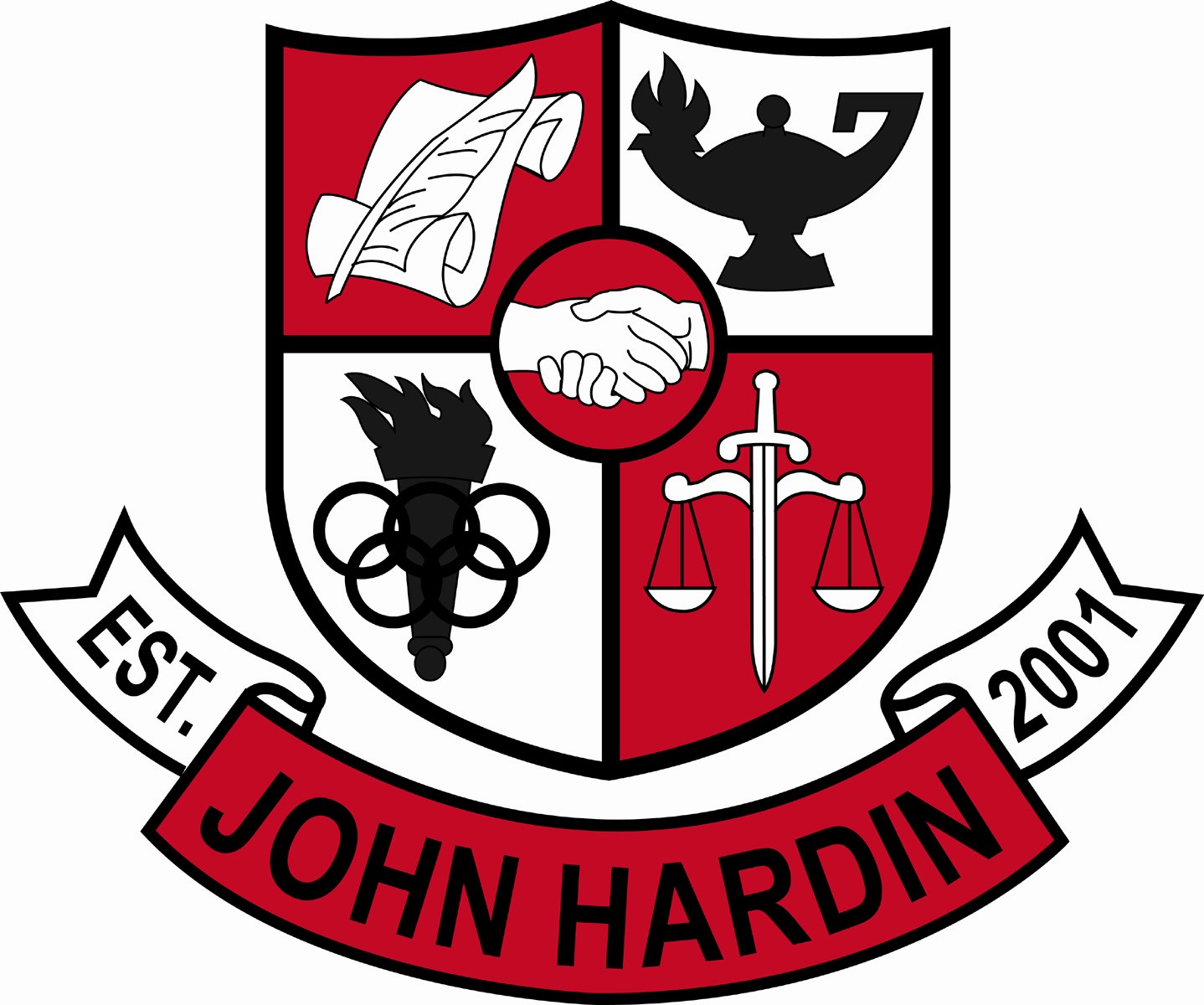 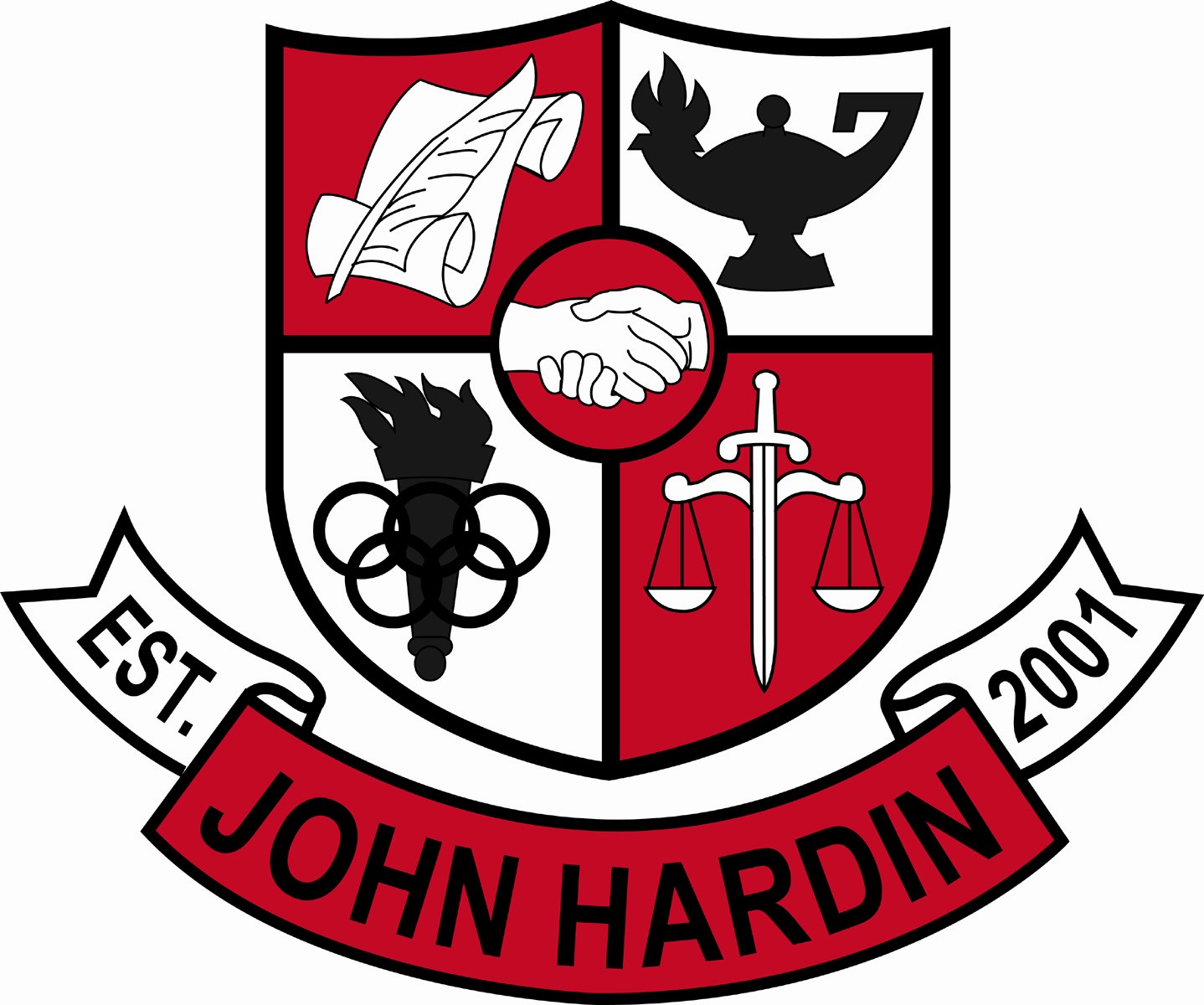 Meeting MinutesMarch 10, 20164:00 p.m.Call to Order at 4:07 pmMembers present:  Mark Wells, Alex Shearer, Aurora Selbe, Stacey Moore, and Jan O’DanielMembers absent: Kelly SmithVisitors:  Michael Moritz and Mark KoppApproval of Agenda							ORDER #15-16/0058The council approved the agenda as written.Motion:  Shearer   Second:  O’DanielSelbe – Yes O’Daniel – YesShearer– YesWells – YesMoore - YesApproval of Minutes							ORDER #15-16/0059The council approved the minutes as written.Motion: Shearer  Second: O’DanielO’Daniel – Yes Selbe– YesWells – YesMoore – YesShearer – YesGood News ReportFCCLA Region 5 STAR Events – John Hardin will be represented by Rebecca Smith, Destinea Holcomb, Kendrick Thomas, Kaitlyn Humphrey, Reyna Shelby and Madison Smith at state FCCLA.  These students were 1st place winners at Region 5 FCCLA. Wrestlers – Seven State Qualifiers; Rickey Garcia, Brody Haverstick, Chase Wallace, Trent Johnson, Warren Tucker, Stephen Kaiser and Trevon Wright. National German Exam – Kevin Young placed second in the state in his test. Kavonte Jones and Rachel Rohrer received achievement awards. Art Contest-  Third place in painting - Elainae Thomas, First place in drawing – Madison Gengler, Third place in drawing – Daeshionna Kimbrough, Second place in sculpture- Kayla Jones, Third place in sculpture – Leah Foster. Madison Gengler will compete at the state contest in May. Girls Basketball Team – The team placed 2nd in districts and advanced to Regions for the first time in the school’s history. The girls’basketball team will have a banner hung in the gym. KUNA – John Hardin received the Delegation of Excellence Award, Outstanding Speaker – Kavonte Jones, Outstanding Ambassador –Jack Parvin, and Outstanding International Court of Justice Advocate – Matthew Mitchell. Robotics - John Hardin 2886A received the highest honor for VEX Robotics Competition, the KY State VEX Robotics Excellence Award. Public Comment  No comments from visitors. Principal’s UpdateACT - Students took a practice exam in the Fall, data was analyzed, and the students were paired one on one with teachers to discuss results, strategies and to provide encouragement. Sophomore Practice Act – Students took the exam on March 2nd. Mr. Corley and Mrs. Wright will breakdown the data. This information is used to schedule students and for power hour. PBIS CommitteeMr. Moritz explained the Positive Behavior Intervention System and presented data. . Financial Report							ORDER#15-16/0060The Financial Report for February was reviewed and acceptedMotion: Selbe   Second: MooreShearer – YesWells – YesMoore – YesSelbe – YesO’Daniel - YesDress Code Amendment  The amendment will be discussed at a later date by the Dress Code Committee to determine if it will be added for the next year.  Needs List The list was reviewed and accepted with the addition of blinds for the library media center. OCR ReportThe results were discussed and accepted. PersonnelHired; Vacancies: Custodian; Golf Coach; Tennis Coach 10 % StipendNew Business Agenda Items for Next MeetingSchedulingAdjournThe meeting was adjourned at 4:50 p.m. The motion was made by Mr. Shearer and seconded by Ms. Selbe 